西南财经大学天府学院 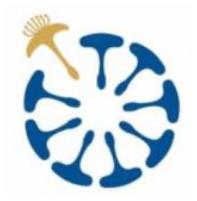 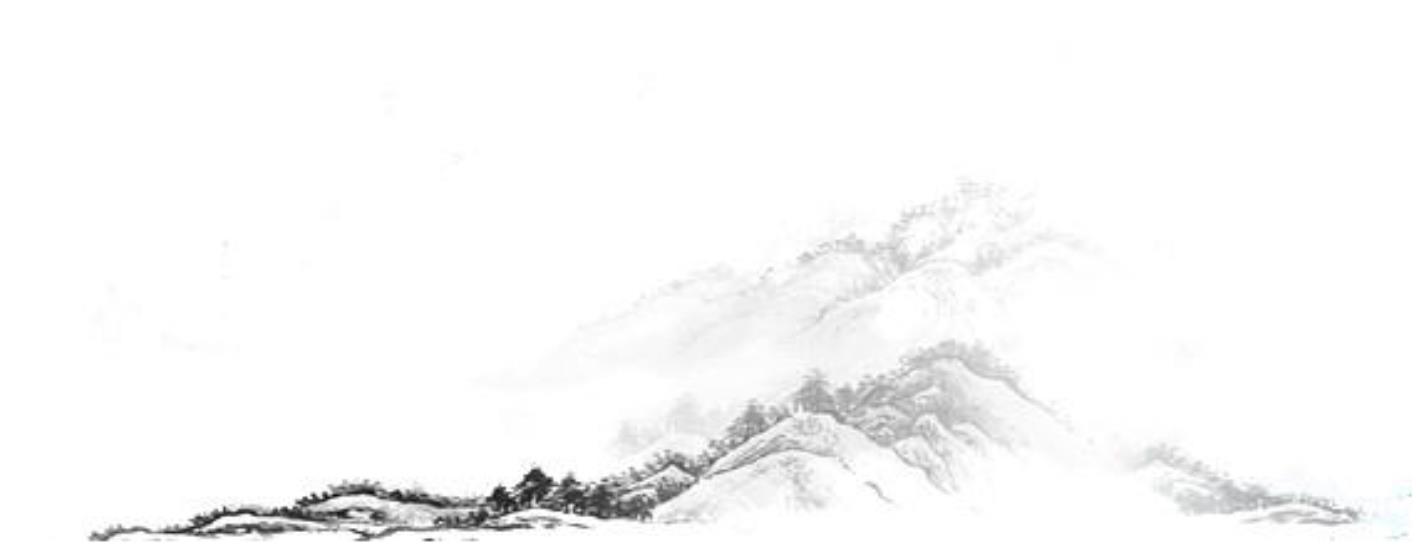 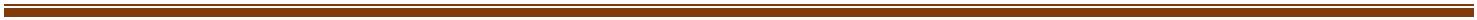 中共西南财经大学天府学院委员会
“十九届六中全会精神”专题学习资料汇编党委工作部二○二一年目录中国共产党第十九届中央委员会第六次全体会议公报（2021年11月11日中国共产党第十九届中央委员会第六次全体会议通过） 中国共产党第十九届中央委员会第六次全体会议，于2021年11月8日至11日在北京举行。出席这次全会的有，中央委员197人，候补中央委员151人。中央纪律检查委员会常务委员会委员和有关方面负责同志列席会议。党的十九大代表中部分基层同志和专家学者也列席会议。全会由中央政治局主持。中央委员会总书记习近平作了重要讲话。全会听取和讨论了习近平受中央政治局委托作的工作报告，审议通过了《中共中央关于党的百年奋斗重大成就和历史经验的决议》，审议通过了《关于召开党的第二十次全国代表大会的决议》。习近平就《中共中央关于党的百年奋斗重大成就和历史经验的决议（讨论稿）》向全会作了说明。全会充分肯定党的十九届五中全会以来中央政治局的工作。一致认为，一年来，世界百年未有之大变局和新冠肺炎疫情全球大流行交织影响，外部环境更趋复杂严峻，国内新冠肺炎疫情防控和经济社会发展各项任务极为繁重艰巨。中央政治局高举中国特色社会主义伟大旗帜，坚持以马克思列宁主义、毛泽东思想、邓小平理论、“三个代表”重要思想、科学发展观、习近平新时代中国特色社会主义思想为指导，全面贯彻党的十九大和十九届二中、三中、四中、五中全会精神，统筹国内国际两个大局，统筹疫情防控和经济社会发展，统筹发展和安全，坚持稳中求进工作总基调，全面贯彻新发展理念，加快构建新发展格局，经济保持较好发展态势，科技自立自强积极推进，改革开放不断深化，脱贫攻坚战如期打赢，民生保障有效改善，社会大局保持稳定，国防和军队现代化扎实推进，中国特色大国外交全面推进，党史学习教育扎实有效，战胜多种严重自然灾害，党和国家各项事业取得了新的重大成就。成功举办庆祝中国共产党成立100周年系列活动，中共中央总书记习近平发表重要讲话，正式宣布全面建成小康社会，激励全党全国各族人民意气风发踏上向第二个百年奋斗目标进军的新征程。全会认为，总结党的百年奋斗重大成就和历史经验，是在建党百年历史条件下开启全面建设社会主义现代化国家新征程、在新时代坚持和发展中国特色社会主义的需要；是增强政治意识、大局意识、核心意识、看齐意识，坚定道路自信、理论自信、制度自信、文化自信，做到坚决维护习近平同志党中央的核心、全党的核心地位，坚决维护党中央权威和集中统一领导，确保全党步调一致向前进的需要；是推进党的自我革命、提高全党斗争本领和应对风险挑战能力、永葆党的生机活力、团结带领全国各族人民为实现中华民族伟大复兴的中国梦而继续奋斗的需要。全党要坚持唯物史观和正确党史观，从党的百年奋斗中看清楚过去我们为什么能够成功、弄明白未来我们怎样才能继续成功，从而更加坚定、更加自觉地践行初心使命，在新时代更好坚持和发展中国特色社会主义。全会提出，中国共产党自一九二一年成立以来，始终把为中国人民谋幸福、为中华民族谋复兴作为自己的初心使命，始终坚持共产主义理想和社会主义信念，团结带领全国各族人民为争取民族独立、人民解放和实现国家富强、人民幸福而不懈奋斗，已经走过一百年光辉历程。党和人民百年奋斗，书写了中华民族几千年历史上最恢宏的史诗。全会提出，新民主主义革命时期，党面临的主要任务是，反对帝国主义、封建主义、官僚资本主义，争取民族独立、人民解放，为实现中华民族伟大复兴创造根本社会条件。在革命斗争中，以毛泽东同志为主要代表的中国共产党人，把马克思列宁主义基本原理同中国具体实际相结合，对经过艰苦探索、付出巨大牺牲积累的一系列独创性经验作了理论概括，开辟了农村包围城市、武装夺取政权的正确革命道路，创立了毛泽东思想，为夺取新民主主义革命胜利指明了正确方向。党领导人民浴血奋战、百折不挠，创造了新民主主义革命的伟大成就，成立中华人民共和国，实现民族独立、人民解放，彻底结束了旧中国半殖民地半封建社会的历史，彻底结束了极少数剥削者统治广大劳动人民的历史，彻底结束了旧中国一盘散沙的局面，彻底废除了列强强加给中国的不平等条约和帝国主义在中国的一切特权，实现了中国从几千年封建专制政治向人民民主的伟大飞跃，也极大改变了世界政治格局，鼓舞了全世界被压迫民族和被压迫人民争取解放的斗争。中国共产党和中国人民以英勇顽强的奋斗向世界庄严宣告，中国人民从此站起来了，中华民族任人宰割、饱受欺凌的时代一去不复返了，中国发展从此开启了新纪元。全会提出，社会主义革命和建设时期，党面临的主要任务是，实现从新民主主义到社会主义的转变，进行社会主义革命，推进社会主义建设，为实现中华民族伟大复兴奠定根本政治前提和制度基础。在这个时期，以毛泽东同志为主要代表的中国共产党人提出关于社会主义建设的一系列重要思想。毛泽东思想是马克思列宁主义在中国的创造性运用和发展，是被实践证明了的关于中国革命和建设的正确的理论原则和经验总结，是马克思主义中国化的第一次历史性飞跃。党领导人民自力更生、发愤图强，创造了社会主义革命和建设的伟大成就，实现了中华民族有史以来最为广泛而深刻的社会变革，实现了一穷二白、人口众多的东方大国大步迈进社会主义社会的伟大飞跃。我国建立起独立的比较完整的工业体系和国民经济体系，农业生产条件显著改变，教育、科学、文化、卫生、体育事业有很大发展，人民解放军得到壮大和提高，彻底结束了旧中国的屈辱外交。中国共产党和中国人民以英勇顽强的奋斗向世界庄严宣告，中国人民不但善于破坏一个旧世界、也善于建设一个新世界，只有社会主义才能救中国，只有社会主义才能发展中国。全会提出，改革开放和社会主义现代化建设新时期，党面临的主要任务是，继续探索中国建设社会主义的正确道路，解放和发展社会生产力，使人民摆脱贫困、尽快富裕起来，为实现中华民族伟大复兴提供充满新的活力的体制保证和快速发展的物质条件。党的十一届三中全会以后，以邓小平同志为主要代表的中国共产党人，团结带领全党全国各族人民，深刻总结新中国成立以来正反两方面经验，围绕什么是社会主义、怎样建设社会主义这一根本问题，借鉴世界社会主义历史经验，创立了邓小平理论，解放思想，实事求是，作出把党和国家工作中心转移到经济建设上来、实行改革开放的历史性决策，深刻揭示社会主义本质，确立社会主义初级阶段基本路线，明确提出走自己的路、建设中国特色社会主义，科学回答了建设中国特色社会主义的一系列基本问题，制定了到二十一世纪中叶分三步走、基本实现社会主义现代化的发展战略，成功开创了中国特色社会主义。全会提出，党的十三届四中全会以后，以江泽民同志为主要代表的中国共产党人，团结带领全党全国各族人民，坚持党的基本理论、基本路线，加深了对什么是社会主义、怎样建设社会主义和建设什么样的党、怎样建设党的认识，形成了“三个代表”重要思想，在国内外形势十分复杂、世界社会主义出现严重曲折的严峻考验面前捍卫了中国特色社会主义，确立了社会主义市场经济体制的改革目标和基本框架，确立了社会主义初级阶段公有制为主体、多种所有制经济共同发展的基本经济制度和按劳分配为主体、多种分配方式并存的分配制度，开创全面改革开放新局面，推进党的建设新的伟大工程，成功把中国特色社会主义推向二十一世纪。全会提出，党的十六大以后，以胡锦涛同志为主要代表的中国共产党人，团结带领全党全国各族人民，在全面建设小康社会进程中推进实践创新、理论创新、制度创新，深刻认识和回答了新形势下实现什么样的发展、怎样发展等重大问题，形成了科学发展观，抓住重要战略机遇期，聚精会神搞建设，一心一意谋发展，强调坚持以人为本、全面协调可持续发展，着力保障和改善民生，促进社会公平正义，推进党的执政能力建设和先进性建设，成功在新形势下坚持和发展了中国特色社会主义。全会强调，在这个时期，党从新的实践和时代特征出发坚持和发展马克思主义，科学回答了建设中国特色社会主义的发展道路、发展阶段、根本任务、发展动力、发展战略、政治保证、祖国统一、外交和国际战略、领导力量和依靠力量等一系列基本问题，形成中国特色社会主义理论体系，实现了马克思主义中国化新的飞跃。党领导人民解放思想、锐意进取，创造了改革开放和社会主义现代化建设的伟大成就，我国实现了从高度集中的计划经济体制到充满活力的社会主义市场经济体制、从封闭半封闭到全方位开放的历史性转变，实现了从生产力相对落后的状况到经济总量跃居世界第二的历史性突破，实现了人民生活从温饱不足到总体小康、奔向全面小康的历史性跨越，推进了中华民族从站起来到富起来的伟大飞跃。中国共产党和中国人民以英勇顽强的奋斗向世界庄严宣告，改革开放是决定当代中国前途命运的关键一招，中国特色社会主义道路是指引中国发展繁荣的正确道路，中国大踏步赶上了时代。全会提出，党的十八大以来，中国特色社会主义进入新时代。党面临的主要任务是，实现第一个百年奋斗目标，开启实现第二个百年奋斗目标新征程，朝着实现中华民族伟大复兴的宏伟目标继续前进。党领导人民自信自强、守正创新，创造了新时代中国特色社会主义的伟大成就。全会强调，以习近平同志为主要代表的中国共产党人，坚持把马克思主义基本原理同中国具体实际相结合、同中华优秀传统文化相结合，坚持毛泽东思想、邓小平理论、“三个代表”重要思想、科学发展观，深刻总结并充分运用党成立以来的历史经验，从新的实际出发，创立了习近平新时代中国特色社会主义思想。习近平同志对关系新时代党和国家事业发展的一系列重大理论和实践问题进行了深邃思考和科学判断，就新时代坚持和发展什么样的中国特色社会主义、怎样坚持和发展中国特色社会主义，建设什么样的社会主义现代化强国、怎样建设社会主义现代化强国，建设什么样的长期执政的马克思主义政党、怎样建设长期执政的马克思主义政党等重大时代课题，提出一系列原创性的治国理政新理念新思想新战略，是习近平新时代中国特色社会主义思想的主要创立者。习近平新时代中国特色社会主义思想是当代中国马克思主义、二十一世纪马克思主义，是中华文化和中国精神的时代精华，实现了马克思主义中国化新的飞跃。党确立习近平同志党中央的核心、全党的核心地位，确立习近平新时代中国特色社会主义思想的指导地位，反映了全党全军全国各族人民共同心愿，对新时代党和国家事业发展、对推进中华民族伟大复兴历史进程具有决定性意义。全会指出，以习近平同志为核心的党中央，以伟大的历史主动精神、巨大的政治勇气、强烈的责任担当，统筹国内国际两个大局，贯彻党的基本理论、基本路线、基本方略，统揽伟大斗争、伟大工程、伟大事业、伟大梦想，坚持稳中求进工作总基调，出台一系列重大方针政策，推出一系列重大举措，推进一系列重大工作，战胜一系列重大风险挑战，解决了许多长期想解决而没有解决的难题，办成了许多过去想办而没有办成的大事，推动党和国家事业取得历史性成就、发生历史性变革。全会强调，党的十八大以来，在坚持党的全面领导上，党中央权威和集中统一领导得到有力保证，党的领导制度体系不断完善，党的领导方式更加科学，全党思想上更加统一、政治上更加团结、行动上更加一致，党的政治领导力、思想引领力、群众组织力、社会号召力显著增强。在全面从严治党上，党的自我净化、自我完善、自我革新、自我提高能力显著增强，管党治党宽松软状况得到根本扭转，反腐败斗争取得压倒性胜利并全面巩固，党在革命性锻造中更加坚强。在经济建设上，我国经济发展平衡性、协调性、可持续性明显增强，国家经济实力、科技实力、综合国力跃上新台阶，我国经济迈上更高质量、更有效率、更加公平、更可持续、更为安全的发展之路。在全面深化改革开放上，党不断推动全面深化改革向广度和深度进军，中国特色社会主义制度更加成熟更加定型，国家治理体系和治理能力现代化水平不断提高，党和国家事业焕发出新的生机活力。在政治建设上，积极发展全过程人民民主，我国社会主义民主政治制度化、规范化、程序化全面推进，中国特色社会主义政治制度优越性得到更好发挥，生动活泼、安定团结的政治局面得到巩固和发展。在全面依法治国上，中国特色社会主义法治体系不断健全，法治中国建设迈出坚实步伐，党运用法治方式领导和治理国家的能力显著增强。在文化建设上，我国意识形态领域形势发生全局性、根本性转变，全党全国各族人民文化自信明显增强，全社会凝聚力和向心力极大提升，为新时代开创党和国家事业新局面提供了坚强思想保证和强大精神力量。在社会建设上，人民生活全方位改善，社会治理社会化、法治化、智能化、专业化水平大幅度提升，发展了人民安居乐业、社会安定有序的良好局面，续写了社会长期稳定奇迹。在生态文明建设上，党中央以前所未有的力度抓生态文明建设，美丽中国建设迈出重大步伐，我国生态环境保护发生历史性、转折性、全局性变化。在国防和军队建设上，人民军队实现整体性革命性重塑、重整行装再出发，国防实力和经济实力同步提升，人民军队坚决履行新时代使命任务，以顽强斗争精神和实际行动捍卫了国家主权、安全、发展利益。在维护国家安全上，国家安全得到全面加强，经受住了来自政治、经济、意识形态、自然界等方面的风险挑战考验，为党和国家兴旺发达、长治久安提供了有力保证。在坚持“一国两制”和推进祖国统一上，党中央采取一系列标本兼治的举措，坚定落实“爱国者治港”、“爱国者治澳”，推动香港局势实现由乱到治的重大转折，为推进依法治港治澳、促进“一国两制”实践行稳致远打下了坚实基础；坚持一个中国原则和“九二共识”，坚决反对“台独”分裂行径，坚决反对外部势力干涉，牢牢把握两岸关系主导权和主动权。在外交工作上，中国特色大国外交全面推进，构建人类命运共同体成为引领时代潮流和人类前进方向的鲜明旗帜，我国外交在世界大变局中开创新局、在世界乱局中化危为机，我国国际影响力、感召力、塑造力显著提升。中国共产党和中国人民以英勇顽强的奋斗向世界庄严宣告，中华民族迎来了从站起来、富起来到强起来的伟大飞跃。全会指出了中国共产党百年奋斗的历史意义：党的百年奋斗从根本上改变了中国人民的前途命运，中国人民彻底摆脱了被欺负、被压迫、被奴役的命运，成为国家、社会和自己命运的主人，中国人民对美好生活的向往不断变为现实；党的百年奋斗开辟了实现中华民族伟大复兴的正确道路，中国仅用几十年时间就走完发达国家几百年走过的工业化历程，创造了经济快速发展和社会长期稳定两大奇迹；党的百年奋斗展示了马克思主义的强大生命力，马克思主义的科学性和真理性在中国得到充分检验，马克思主义的人民性和实践性在中国得到充分贯彻，马克思主义的开放性和时代性在中国得到充分彰显；党的百年奋斗深刻影响了世界历史进程，党领导人民成功走出中国式现代化道路，创造了人类文明新形态，拓展了发展中国家走向现代化的途径；党的百年奋斗锻造了走在时代前列的中国共产党，形成了以伟大建党精神为源头的精神谱系，保持了党的先进性和纯洁性，党的执政能力和领导水平不断提高，中国共产党无愧为伟大光荣正确的党。全会提出，一百年来，党领导人民进行伟大奋斗，积累了宝贵的历史经验，这就是：坚持党的领导，坚持人民至上，坚持理论创新，坚持独立自主，坚持中国道路，坚持胸怀天下，坚持开拓创新，坚持敢于斗争，坚持统一战线，坚持自我革命。以上十个方面，是经过长期实践积累的宝贵经验，是党和人民共同创造的精神财富，必须倍加珍惜、长期坚持，并在新时代实践中不断丰富和发展。全会提出，不忘初心，方得始终。中国共产党立志于中华民族千秋伟业，百年恰是风华正茂。过去一百年，党向人民、向历史交出了一份优异的答卷。现在，党团结带领中国人民又踏上了实现第二个百年奋斗目标新的赶考之路。全党要牢记中国共产党是什么、要干什么这个根本问题，把握历史发展大势，坚定理想信念，牢记初心使命，始终谦虚谨慎、不骄不躁、艰苦奋斗，不为任何风险所惧，不为任何干扰所惑，决不在根本性问题上出现颠覆性错误，以咬定青山不放松的执着奋力实现既定目标，以行百里者半九十的清醒不懈推进中华民族伟大复兴。全会强调，全党必须坚持马克思列宁主义、毛泽东思想、邓小平理论、“三个代表”重要思想、科学发展观，全面贯彻习近平新时代中国特色社会主义思想，用马克思主义的立场、观点、方法观察时代、把握时代、引领时代，不断深化对共产党执政规律、社会主义建设规律、人类社会发展规律的认识。必须坚持党的基本理论、基本路线、基本方略，增强“四个意识”，坚定“四个自信”，做到“两个维护”，坚持系统观念，统筹推进“五位一体”总体布局，协调推进“四个全面”战略布局，立足新发展阶段、贯彻新发展理念、构建新发展格局、推动高质量发展，全面深化改革开放，促进共同富裕，推进科技自立自强，发展全过程人民民主，保证人民当家作主，坚持全面依法治国，坚持社会主义核心价值体系，坚持在发展中保障和改善民生，坚持人与自然和谐共生，统筹发展和安全，加快国防和军队现代化，协同推进人民富裕、国家强盛、中国美丽。全会强调，全党必须永远保持同人民群众的血肉联系，践行以人民为中心的发展思想，不断实现好、维护好、发展好最广大人民根本利益，团结带领全国各族人民不断为美好生活而奋斗。全党必须铭记生于忧患、死于安乐，常怀远虑、居安思危，继续推进新时代党的建设新的伟大工程，坚持全面从严治党，坚定不移推进党风廉政建设和反腐败斗争，做到难不住、压不垮，推动中国特色社会主义事业航船劈波斩浪、一往无前。全会决定，中国共产党第二十次全国代表大会于2022年下半年在北京召开。全会认为，党的二十大是我们党进入全面建设社会主义现代化国家、向第二个百年奋斗目标进军新征程的重要时刻召开的一次十分重要的代表大会，是党和国家政治生活中的一件大事。全党要团结带领全国各族人民攻坚克难、开拓奋进，为全面建设社会主义现代化国家、夺取新时代中国特色社会主义伟大胜利、实现中华民族伟大复兴的中国梦作出新的更大贡献，以优异成绩迎接党的二十大召开。党中央号召，全党全军全国各族人民要更加紧密地团结在以习近平同志为核心的党中央周围，全面贯彻习近平新时代中国特色社会主义思想，大力弘扬伟大建党精神，勿忘昨天的苦难辉煌，无愧今天的使命担当，不负明天的伟大梦想，以史为鉴、开创未来，埋头苦干、勇毅前行，为实现第二个百年奋斗目标、实现中华民族伟大复兴的中国梦而不懈奋斗。我们坚信，在过去一百年赢得了伟大胜利和荣光的中国共产党和中国人民，必将在新时代新征程上赢得更加伟大的胜利和荣光！深刻把握党百年奋斗的重大成就——论学习贯彻党的十九届六中全会精神百年征程波澜壮阔，百年奋斗成就辉煌。党的十九届六中全会从党和国家事业发展的战略全局出发，深入研究党领导人民进行革命、建设、改革的百年历程，全面总结党从胜利走向胜利的伟大历史进程、为国家和民族建立的伟大历史功绩，审议通过了《中共中央关于党的百年奋斗重大成就和历史经验的决议》。这是党的十九届六中全会的重要历史贡献，对于全党更加紧密地团结在以习近平同志为核心的党中央周围，进一步增强“四个意识”、坚定“四个自信”、做到“两个维护”，团结带领全国各族人民夺取新时代中国特色社会主义新的伟大胜利，具有重大现实意义和深远历史意义。　　《决议》是一篇光辉的马克思主义纲领性文献，是新时代中国共产党人牢记初心使命、坚持和发展中国特色社会主义的政治宣言，是以史为鉴、开创未来、实现中华民族伟大复兴的行动指南，同党的前两个历史决议既一脉相承又与时俱进，必将激励全党在新时代新征程上争取更大荣光。当前，摆在我们面前最重要的政治任务，就是认真学习贯彻党的十九届六中全会精神，进一步统一思想、统一意志、统一行动，在新时代更好地坚持和发展中国特色社会主义。　　中国共产党自1921年成立以来，始终把为中国人民谋幸福、为中华民族谋复兴作为自己的初心使命，始终坚持共产主义理想和社会主义信念，团结带领全国各族人民为争取民族独立、人民解放和实现国家富强、人民幸福而不懈奋斗，已经走过一百年光辉历程。一百年来，党领导人民浴血奋战、百折不挠，创造了新民主主义革命的伟大成就；自力更生、发愤图强，创造了社会主义革命和建设的伟大成就；解放思想、锐意进取，创造了改革开放和社会主义现代化建设的伟大成就；自信自强、守正创新，创造了新时代中国特色社会主义的伟大成就。党和人民百年奋斗，书写了中华民族几千年历史上最恢宏的史诗。历史充分证明：没有中国共产党，就没有新中国，就没有中华民族伟大复兴；中国共产党的领导是党和国家的根本所在、命脉所在，是全国各族人民的利益所系、命运所系。《决议》把着力点放在总结党的百年奋斗重大成就和历史经验上，对于推动全党增长智慧、增进团结、增加信心、增强斗志必将发挥重要作用，产生重大影响。　　党的十八大以来，以习近平同志为核心的党中央统筹把握中华民族伟大复兴战略全局和世界百年未有之大变局，统揽伟大斗争、伟大工程、伟大事业、伟大梦想，团结带领全党全国各族人民创造了新时代中国特色社会主义伟大成就，为实现中华民族伟大复兴提供了更为完善的制度保证、更为坚实的物质基础、更为主动的精神力量，中华民族迎来了从站起来、富起来到强起来的伟大飞跃。党和国家事业之所以能够取得历史性成就、发生历史性变革，根本在于有以习近平同志为核心的党中央领航掌舵，有习近平新时代中国特色社会主义思想科学指引。党确立习近平同志党中央的核心、全党的核心地位，确立习近平新时代中国特色社会主义思想的指导地位，反映了全党全军全国各族人民共同心愿，对新时代党和国家事业发展、对推进中华民族伟大复兴历史进程具有决定性意义。《决议》从坚持党的全面领导、全面从严治党、经济建设、全面深化改革开放、政治建设、全面依法治国、文化建设、社会建设、生态文明建设、国防和军队建设、维护国家安全、坚持“一国两制”和推进祖国统一、外交工作等13个方面，分领域总结新时代党领导人民取得的巨大成就，重点总结九年来的原创性思想、变革性实践、突破性进展、标志性成果。《决议》突出中国特色社会主义新时代这个重点，重点总结新时代党和国家事业取得的历史性成就、发生的历史性变革和积累的新鲜经验，必将极大鼓舞和激励全党进一步坚定信心、振奋精神，聚焦我们正在做的事情，以更加昂扬的姿态迈进新征程、建功新时代。　　过去一百年，党向人民、向历史交出了一份优异的答卷。现在，党团结带领中国人民又踏上了实现第二个百年奋斗目标新的赶考之路。时代是出卷人，我们是答卷人，人民是阅卷人。在以习近平同志为核心的党中央坚强领导下，全面贯彻习近平新时代中国特色社会主义思想，大力弘扬伟大建党精神，勿忘昨天的苦难辉煌，无愧今天的使命担当，不负明天的伟大梦想，为实现第二个百年奋斗目标、实现中华民族伟大复兴的中国梦而不懈奋斗，我们一定能够继续考出好成绩，在新征程上铸就新的时代辉煌、创造新的历史伟业。深刻理解党百年奋斗的历史意义——论学习贯彻党的十九届六中全会精神一百年来，中国共产党始终践行初心使命，团结带领全国各族人民绘就了人类发展史上的壮美画卷，中华民族伟大复兴展现出前所未有的光明前景。党的十九届六中全会审议通过的《中共中央关于党的百年奋斗重大成就和历史经验的决议》，在全面回顾总结党的百年奋斗历程和重大成就基础上，以更宏阔的视角，从五个方面总结党的百年奋斗的历史意义，即党的百年奋斗从根本上改变了中国人民的前途命运、开辟了实现中华民族伟大复兴的正确道路、展示了马克思主义的强大生命力、深刻影响了世界历史进程、锻造了走在时代前列的中国共产党。这五个方面的概括，既立足中华大地，又放眼人类未来，体现了中国共产党和中国人民、中华民族的关系，体现了中国共产党和马克思主义、世界社会主义、人类社会发展的关系，贯通了中国共产党百年奋斗的历史逻辑、理论逻辑、实践逻辑。一百年来，党领导人民经过波澜壮阔的伟大斗争，中国人民彻底摆脱了被欺负、被压迫、被奴役的命运，成为国家、社会和自己命运的主人，人民民主不断发展，14亿多人口实现全面小康，中国人民对美好生活的向往不断变为现实。一百年来，党领导人民不懈奋斗、不断进取，成功开辟了实现中华民族伟大复兴的正确道路，中国从四分五裂、一盘散沙到高度统一、民族团结，从积贫积弱、一穷二白到全面小康、繁荣富强，从被动挨打、饱受欺凌到独立自主、坚定自信，仅用几十年时间就走完发达国家几百年走过的工业化历程，创造了经济快速发展和社会长期稳定两大奇迹。一百年来，党坚持把马克思主义写在自己的旗帜上，不断推进马克思主义中国化时代化，用博大胸怀吸收人类创造的一切优秀文明成果，用马克思主义中国化的科学理论引领伟大实践，马克思主义的科学性和真理性在中国得到充分检验，马克思主义的人民性和实践性在中国得到充分贯彻，马克思主义的开放性和时代性在中国得到充分彰显。一百年来，党既为中国人民谋幸福、为中华民族谋复兴，也为人类谋进步、为世界谋大同，以自强不息的奋斗深刻改变了世界发展的趋势和格局，党领导人民成功走出中国式现代化道路，创造了人类文明新形态，拓展了发展中国家走向现代化的途径，给世界上那些既希望加快发展又希望保持自身独立性的国家和民族提供了全新选择。一百年来，党坚持性质宗旨，坚持理想信念，坚守初心使命，勇于自我革命，在生死斗争和艰苦奋斗中经受住各种风险考验、付出巨大牺牲，锤炼出鲜明政治品格，形成了以伟大建党精神为源头的精神谱系，保持了党的先进性和纯洁性，党的执政能力和领导水平不断提高。《决议》全面、深刻、系统阐述了党对中国人民、对中华民族、对马克思主义、对人类进步事业、对马克思主义政党建设所作的历史性贡献，深刻揭示了党百年奋斗的重大意义和价值所在。中国共产党领导中国人民取得的伟大胜利，让中华文明在现代化进程中焕发出新的蓬勃生机，让科学社会主义在21世纪焕发出新的蓬勃生机，让中华民族焕发出新的蓬勃生机。今天，中国人民更加自信、自立、自强，极大增强了志气、骨气、底气，在历史进程中积累的强大能量充分爆发出来，焕发出前所未有的历史主动精神、历史创造精神，正在信心百倍书写着新时代中国发展的伟大历史。今天，中华民族向世界展现出一派欣欣向荣的气象，巍然屹立于世界东方。今天，马克思主义中国化时代化不断取得成功，使马克思主义以崭新形象展现在世界上，使世界范围内社会主义和资本主义两种意识形态、两种社会制度的历史演进及其较量发生了有利于社会主义的重大转变。今天，中国共产党推动构建人类命运共同体，为解决人类重大问题，建设持久和平、普遍安全、共同繁荣、开放包容、清洁美丽的世界贡献了中国智慧、中国方案、中国力量，成为推动人类发展进步的重要力量。今天，党已成为拥有9500多万名党员、领导着14亿多人口大国、具有重大全球影响力的世界第一大执政党，正领导中国人民在中国特色社会主义道路上不可逆转地走向中华民族伟大复兴，无愧为伟大光荣正确的党。走过苦难辉煌的过去，走在日新月异的现在，走向光明宏大的未来，中国共产党立志于中华民族千秋伟业，百年恰是风华正茂！站在新的历史起点上，回望过往的奋斗路，眺望前方的奋进路，我们心潮澎湃、壮志在胸、豪情满怀。奋斗新时代、奋进新征程，全党全军全国各族人民在以习近平同志为核心的党中央坚强领导下，全面贯彻习近平新时代中国特色社会主义思想，团结一心、顽强奋斗，风雨无阻向前进，全面建成社会主义现代化强国的目标一定能够实现，中华民族伟大复兴的中国梦一定能够实现！书写中华民族几千年历史上最恢宏的史诗——习近平总书记关于党的百年奋斗重大成就和历史经验重要论述综述“一百年来，中国共产党团结带领中国人民，以‘为有牺牲多壮志，敢教日月换新天’的大无畏气概，书写了中华民族几千年历史上最恢宏的史诗。这一百年来开辟的伟大道路、创造的伟大事业、取得的伟大成就，必将载入中华民族发展史册、人类文明发展史册！”今年7月1日，习近平总书记在庆祝中国共产党成立100周年大会上指出。　　今年是中国共产党百年华诞。百年征程波澜壮阔，百年初心历久弥坚。　　在党的长期奋斗历程中，以毛泽东、邓小平、江泽民、胡锦涛同志为主要代表的中国共产党人，团结带领全党全国各族人民推动革命、建设、改革取得了重大成就、积累了宝贵经验。党的十八大以来，以习近平同志为核心的党中央团结带领全党全国各族人民取得新的重大成就、积累了新的宝贵经验，彰显了中国特色社会主义的强大生机活力，党心军心民心空前凝聚振奋，我国国际地位日益巩固，为实现中华民族伟大复兴提供了更为完善的制度保证、更为坚实的物质基础、更为主动的精神力量。中国共产党和中国人民以英勇顽强的奋斗向世界庄严宣告，中华民族迎来了从站起来、富起来到强起来的伟大飞跃，实现中华民族伟大复兴进入了不可逆转的历史进程。　　党的历史是最生动、最有说服力的教科书。　　党的十八大以来，以习近平同志为核心的党中央高度重视学习党的历史。习近平总书记强调：“一切向前走，都不能忘记走过的路；走得再远、走到再光辉的未来，也不能忘记走过的过去，不能忘记为什么出发。”总书记到地方考察，都要瞻仰对我们党具有重大历史意义的革命圣地、红色旧址、革命历史纪念场所，“每到一地，重温那一段段峥嵘岁月，回顾党一路走过的艰难历程，灵魂都受到一次震撼，精神都受到一次洗礼。每次都是怀着崇敬之心去，带着许多感悟回”。　　不忘初心，方得始终。中国共产党立志于中华民族千秋伟业，百年恰是风华正茂。过去一百年，党向人民、向历史交出了一份优异的答卷。现在，党团结带领中国人民又踏上了实现第二个百年奋斗目标新的赶考之路。　　习近平总书记指出：“回望过往历程，眺望前方征途，我们必须始终赓续红色血脉，用党的奋斗历程和伟大成就鼓舞斗志、指引方向，用党的光荣传统和优良作风坚定信念、凝聚力量，用党的历史经验和实践创造启迪智慧、砥砺品格，继往开来，开拓前进，把革命先烈流血牺牲打下的红色江山守护好、建设好，努力创造不负革命先辈期望、无愧于历史和人民的新业绩。”中国共产党为什么能，中国特色社会主义为什么好，归根到底是因为马克思主义行思想就是力量。一个民族要走在时代前列，就一刻不能没有理论思维，一刻不能没有思想指引。在近代中国最危急的时刻，中国共产党人找到了马克思列宁主义，并坚持把马克思列宁主义同中国实际相结合，用马克思主义真理的力量激活了中华民族历经几千年创造的伟大文明，使中华文明再次迸发出强大精神力量。实践证明，马克思主义是我们认识世界、把握规律、追求真理、改造世界的强大思想武器，是我们党和国家必须始终遵循的指导思想。　　习近平总书记指出：“马克思主义是我们立党立国的根本指导思想，是我们党的灵魂和旗帜。中国共产党坚持马克思主义基本原理，坚持实事求是，从中国实际出发，洞察时代大势，把握历史主动，进行艰辛探索，不断推进马克思主义中国化时代化，指导中国人民不断推进伟大社会革命。中国共产党为什么能，中国特色社会主义为什么好，归根到底是因为马克思主义行！”　　2015年12月11日，习近平总书记在全国党校工作会议上指出：“马克思主义是我们党的指导思想，共产主义是我们党的远大理想。没有马克思主义信仰、共产主义理想，就没有中国共产党，就没有中国特色社会主义。我主持起草党的十八大报告时，专门要求写了这样一段话：‘对马克思主义的信仰，对社会主义和共产主义的信念，是共产党人的政治灵魂，是共产党人经受住任何考验的精神支柱。’”　　2016年7月1日，习近平总书记在庆祝中国共产党成立95周年大会上指出：“马克思主义及其在中国的发展，为党和人民事业发展提供了既一脉相承又与时俱进的科学理论指导，为增进全党全国各族人民团结统一提供了坚实思想基础。”　　习近平总书记强调：“理论上不彻底，就难以服人。我们要以更加宽阔的眼界审视马克思主义在当代发展的现实基础和实践需要，坚持问题导向，坚持以我们正在做的事情为中心，聆听时代声音，更加深入地推动马克思主义同当代中国发展的具体实际相结合，不断开辟21世纪马克思主义发展新境界，让当代中国马克思主义放射出更加灿烂的真理光芒。”2016年10月21日，习近平总书记在纪念红军长征胜利80周年大会上指出：“中国共产党人的理想信念，建立在马克思主义科学真理的基础之上，建立在马克思主义揭示的人类社会发展规律的基础之上，建立在为最广大人民谋利益的崇高价值的基础之上。我们坚定，是因为我们追求的是真理。我们坚定，是因为我们遵循的是规律。我们坚定，是因为我们代表的是最广大人民根本利益。”　　习近平总书记强调：“长征走过的道路，不仅翻越了千山万水，而且翻越了把马克思主义当做一成不变的教条的错误思想障碍。长征给我们的根本经验和启示，就是要坚持马克思主义基本原理同中国具体实际相结合，坚定不移走符合中国国情的革命、建设、改革道路。”　　2017年9月29日，习近平总书记主持十八届中共中央政治局第四十三次集体学习时指出：“马克思主义就是我们党和人民事业不断发展的参天大树之根本，就是我们党和人民不断奋进的万里长河之泉源。背离或放弃马克思主义，我们党就会失去灵魂、迷失方向。在坚持以马克思主义为指导这一根本问题上，我们必须坚定不移，任何时候任何情况下都不能动摇。”　　2018年5月4日，习近平总书记在纪念马克思诞辰200周年大会上指出：“实践证明，马克思主义的命运早已同中国共产党的命运、中国人民的命运、中华民族的命运紧紧连在一起，它的科学性和真理性在中国得到了充分检验，它的人民性和实践性在中国得到了充分贯彻，它的开放性和时代性在中国得到了充分彰显！”　　习近平总书记强调：“实践还证明，马克思主义为中国革命、建设、改革提供了强大思想武器，使中国这个古老的东方大国创造了人类历史上前所未有的发展奇迹。历史和人民选择马克思主义是完全正确的，中国共产党把马克思主义写在自己的旗帜上是完全正确的，坚持马克思主义基本原理同中国具体实际相结合、不断推进马克思主义中国化时代化是完全正确的！”　　今年9月13日，习近平总书记在陕西榆林考察时指出：“一百年来，我们党之所以能够统一思想、统一步调、团结一致向前进，之所以能够取得革命、建设、改革的伟大胜利和辉煌成就，就在于我们党坚持马克思主义指导，高瞻远瞩、见微知著，既解决现实问题，又解决战略问题，准确判断和把握形势，制定切合实际的目标任务、政策策略。”　　习近平总书记强调：“要坚持马克思主义基本原理，用马克思主义观察时代、把握时代、引领时代，同时坚持实事求是，从我国实际出发，不断推进马克思主义中国化、时代化。”　　理论的生命力在于创新。马克思主义深刻改变了中国，中国也极大丰富了马克思主义。　　一百年来，我们党坚持把马克思主义基本原理同中国具体实际相结合，创立了毛泽东思想、邓小平理论，形成了“三个代表”重要思想、科学发展观，创立了习近平新时代中国特色社会主义思想，指导党和人民事业不断开创新局。　　2017年10月18日，习近平总书记在党的十九大报告中指出：“新时代中国特色社会主义思想，是对马克思列宁主义、毛泽东思想、邓小平理论、‘三个代表’重要思想、科学发展观的继承和发展，是马克思主义中国化最新成果，是党和人民实践经验和集体智慧的结晶，是中国特色社会主义理论体系的重要组成部分，是全党全国人民为实现中华民族伟大复兴而奋斗的行动指南，必须长期坚持并不断发展。”　　2018年12月18日，习近平总书记在庆祝改革开放40周年大会上强调：“发展21世纪马克思主义、当代中国马克思主义，是当代中国共产党人责无旁贷的历史责任。我们要强化问题意识、时代意识、战略意识，用深邃的历史眼光、宽广的国际视野把握事物发展的本质和内在联系，紧密跟踪亿万人民的创造性实践，借鉴吸收人类一切优秀文明成果，不断回答时代和实践给我们提出的新的重大课题，让当代中国马克思主义放射出更加灿烂的真理光芒。”　　今年2月20日，习近平总书记在党史学习教育动员大会上指出：“要教育引导全党从党的非凡历程中领会马克思主义是如何深刻改变中国、改变世界的，感悟马克思主义的真理力量和实践力量，深化对中国化马克思主义既一脉相承又与时俱进的理论品质的认识，特别是要结合党的十八大以来党和国家事业取得历史性成就、发生历史性变革的进程，深刻学习领会新时代党的创新理论，坚持不懈用党的创新理论最新成果武装头脑、指导实践、推动工作。”　　今年6月25日，习近平总书记主持十九届中共中央政治局第三十一次集体学习时强调：“我们党的历史，是一部推进马克思主义中国化、不断丰富和发展马克思主义的历史，也是一部运用马克思主义理论认识和改造中国的历史。”“我们要从党的百年奋斗史中感悟真理的力量，不断深化对共产党执政规律、社会主义建设规律、人类社会发展规律的认识，用马克思主义的真理光芒照耀我们的前行之路。”　　今年7月1日，习近平总书记在庆祝中国共产党成立100周年大会上指出：“新的征程上，我们必须坚持马克思列宁主义、毛泽东思想、邓小平理论、‘三个代表’重要思想、科学发展观，全面贯彻新时代中国特色社会主义思想，坚持把马克思主义基本原理同中国具体实际相结合、同中华优秀传统文化相结合，用马克思主义观察时代、把握时代、引领时代，继续发展当代中国马克思主义、21世纪马克思主义！”　　共产主义是我们党的远大理想，为了实现这个远大理想，就必须坚定中国特色社会主义信念　　“欲事立，须是心立。”信仰信念任何时候都至关重要。对共产主义的信仰，对中国特色社会主义的信念，是共产党人的政治灵魂，是共产党人经受住任何考验的精神支柱。　　一百年来，共产主义远大理想激励了一代又一代共产党人英勇奋斗，成千上万的烈士为了这个理想献出了宝贵生命。“砍头不要紧，只要主义真”，“敌人只能砍下我们的头颅，决不能动摇我们的信仰”，这些视死如归、大义凛然的誓言生动表达了共产党人对远大理想的坚贞。　　习近平总书记指出：“革命理想高于天。中国共产党之所以叫共产党，就是因为从成立之日起我们党就把共产主义确立为远大理想。我们党之所以能够经受一次次挫折而又一次次奋起，归根到底是因为我们党有远大理想和崇高追求。”　　2012年11月17日，习近平总书记主持十八届中共中央政治局第一次集体学习时指出：“坚定理想信念，坚守共产党人精神追求，始终是共产党人安身立命的根本。”“形象地说，理想信念就是共产党人精神上的‘钙’，没有理想信念，理想信念不坚定，精神上就会‘缺钙’，就会得‘软骨病’。现实生活中，一些党员、干部出这样那样的问题，说到底是信仰迷茫、精神迷失。”　　2013年7月，习近平总书记在河北调研指导党的群众路线教育实践活动时指出：“思想政治建设，主要是要解决好理想信念问题。形式主义、官僚主义、享乐主义和奢靡之风，说到底，是与理想信念不坚定、不牢固联系在一起的。”“理想信念动摇了，防线就崩溃了。我们共产党人必须讲理想信念，要有‘革命理想高于天’的精神，始终把思想防线筑得牢牢的，始终保持共产党人的蓬勃朝气、昂扬锐气、浩然正气。”2016年7月1日，习近平总书记在庆祝中国共产党成立95周年大会上指出：“‘志不立，天下无可成之事。’理想信念动摇是最危险的动摇，理想信念滑坡是最危险的滑坡。一个政党的衰落，往往从理想信念的丧失或缺失开始。我们党是否坚强有力，既要看全党在理想信念上是否坚定不移，更要看每一位党员在理想信念上是否坚定不移。”习近平总书记强调：“理想因其远大而为理想，信念因其执着而为信念。我们要把理想信念教育作为思想建设的战略任务，保持全党在理想追求上的政治定力，自觉做共产主义远大理想和中国特色社会主义共同理想的坚定信仰者、忠实实践者，在全面建成小康社会、实现中华民族伟大复兴中国梦的历史进程中充分发挥先锋模范作用。”　　“长征胜利启示我们：心中有信仰，脚下有力量；没有牢不可破的理想信念，没有崇高理想信念的有力支撑，要取得长征胜利是不可想象的。”2016年10月21日，习近平总书记在纪念红军长征胜利80周年大会上指出。　　习近平总书记强调：“在新的长征路上，我们一定要保持理想信念坚定，不论时代如何变化，不论条件如何变化，都风雨如磐不动摇，自觉做共产主义远大理想和中国特色社会主义共同理想的坚定信仰者、忠实实践者，永远为了真理而斗争，永远为了理想而斗争。”　　2016年10月27日，习近平总书记在党的十八届六中全会第二次全体会议上指出：“党内政治生活出现这样那样的问题，根子还是一些党员、干部理想信念这个‘压舱石’发生了动摇，世界观、人生观、价值观这个‘总开关’出现了松动。”　　习近平总书记强调：“理想信念，源自坚守，成于磨砺。要坚持不懈强化理论武装，毫不放松加强党性教育，持之以恒加强道德教育，教育引导广大党员、干部筑牢信仰之基、补足精神之钙、把稳思想之舵，坚守真理、坚守正道、坚守原则、坚守规矩，明大德、严公德、守私德，重品行、正操守、养心性，做到以信念、人格、实干立身。”2017年10月18日，习近平总书记在党的十九大报告中指出：“共产主义远大理想和中国特色社会主义共同理想，是中国共产党人的精神支柱和政治灵魂，也是保持党的团结统一的思想基础。要把坚定理想信念作为党的思想建设的首要任务，教育引导全党牢记党的宗旨，挺起共产党人的精神脊梁，解决好世界观、人生观、价值观这个‘总开关’问题，自觉做共产主义远大理想和中国特色社会主义共同理想的坚定信仰者和忠实实践者。”　　“政治方向是党生存发展第一位的问题，事关党的前途命运和事业兴衰成败。红军过草地的时候，伙夫同志一起床，不问今天有没有米煮饭，却先问向南走还是向北走。这说明在红军队伍里，即便是一名炊事员，也懂得方向问题比吃什么更重要。”2018年6月29日，习近平总书记主持十九届中共中央政治局第六次集体学习时指出，“我们所要坚守的政治方向，就是共产主义远大理想和中国特色社会主义共同理想、‘两个一百年’奋斗目标，就是党的基本理论、基本路线、基本方略。”　　“前几天，我去了江西于都，参观中央红军长征出发地，目的是缅怀当年党中央和中央红军在苏区浴血奋战的峥嵘岁月，牢记红色政权是从哪里来的、新中国是怎么建立起来的，不忘历史、不忘初心。”2019年5月31日，习近平总书记在“不忘初心、牢记使命”主题教育工作会议上指出，“现在，我们正在进行实现中华民族伟大复兴的新长征，广大党员干部必须牢记党的理想信念和根本宗旨，必须弘扬伟大的长征精神，必须发扬革命战争年代那种敢于战斗、不怕困难的奋斗精神，勇于战胜各种艰难险阻、风险挑战，奋力夺取新时代中国特色社会主义新胜利。”　　在新时代，坚定信仰信念，最重要的就是要坚定中国特色社会主义道路自信、理论自信、制度自信、文化自信。党的百年奋斗历程和伟大成就是我们增强“四个自信”最坚实的基础。　　今年2月20日，习近平总书记在党史学习教育动员大会上指出：“经过一百年的奋斗，我们党团结带领人民在一个有着几千年封建社会历史的国家实现了最广泛的人民民主，人民真正成为国家、社会和自己命运的主人；我们在一穷二白的基础上创造了经济社会快速发展奇迹，用几十年时间走完了发达国家几百年走过的工业化历程，跃升为世界第二大经济体，综合国力、科技实力、国防实力、文化影响力、国际影响力显著提升；我国人民生活由温饱不足到全面小康，整体上彻底摆脱了绝对贫困，成为世界上中等收入人口最多的国家；我国长期保持社会和谐稳定、人民安居乐业，成为国际社会公认的最有安全感的国家之一。这次抗击新冠肺炎疫情的伟大斗争，充分彰显了党的领导和我国社会主义制度的显著优势，极大增强了全党全国各族人民的信心信念。当今世界，要说哪个政党、哪个国家、哪个民族能够自信的话，那中国共产党、中华人民共和国、中华民族是最有理由自信的！”　　习近平总书记强调：“在全党开展党史学习教育，就是要教育引导全党深刻认识红色政权来之不易、新中国来之不易、中国特色社会主义来之不易，深刻认识中国共产党为什么能、马克思主义为什么行、中国特色社会主义为什么好，不断坚定‘四个自信’，不断增强历史定力，增强做中国人的志气、骨气、底气。”　　今年6月25日，习近平总书记主持十九届中共中央政治局第三十一次集体学习时指出：“今天，我们早已远离战火纷飞的险境，长期过着和平生活，最容易患上理想信念缺失的‘软骨病’。共产主义是我们党的远大理想，为了实现这个远大理想，就必须坚定中国特色社会主义信念。全党同志要增强‘四个意识’、坚定‘四个自信’，在全面建设社会主义现代化国家新征程上披荆斩棘、奋力前行，不断夺取新时代中国特色社会主义新胜利。”　　江山就是人民、人民就是江山，打江山、守江山守的是人民的心　　我们党来自于人民，党的根基和血脉在人民。为人民而生，因人民而兴，始终同人民在一起，为人民利益而奋斗，是我们党立党兴党强党的根本出发点和落脚点。　　我们党能够在那么弱小的情况下发展壮大起来，能够在千难万险中一次次浴火重生，根本原因就在于我们党始终牢记初心使命，忠实践行全心全意为人民服务的根本宗旨，从而赢得了人民衷心拥护和支持。　　习近平总书记指出：“历史充分证明，江山就是人民，人民就是江山，人心向背关系党的生死存亡。赢得人民信任，得到人民支持，党就能够克服任何困难，就能够无往而不胜。”　　2012年11月15日，习近平总书记在十八届中共中央政治局常委同中外记者见面时指出：“我们的人民是伟大的人民。在漫长的历史进程中，中国人民依靠自己的勤劳、勇敢、智慧，开创了各民族和睦共处的美好家园，培育了历久弥新的优秀文化。我们的人民热爱生活，期盼有更好的教育、更稳定的工作、更满意的收入、更可靠的社会保障、更高水平的医疗卫生服务、更舒适的居住条件、更优美的环境，期盼孩子们能成长得更好、工作得更好、生活得更好。人民对美好生活的向往，就是我们的奋斗目标。”　　2013年6月18日，习近平总书记在党的群众路线教育实践活动工作会议上强调：“得民心者得天下，失民心者失天下，人民拥护和支持是党执政的最牢固根基。人心向背关系党的生死存亡。党只有始终与人民心连心、同呼吸、共命运，始终依靠人民推动历史前进，才能做到哪怕‘黑云压城城欲摧’，‘我自岿然不动’，安如泰山、坚如磐石。”　　“我说过，当县委书记一定要跑遍所有的村，当市委书记一定要跑遍所有的乡镇，当省委书记一定要跑遍所有的县市区。”2015年1月12日，习近平总书记同中央党校县委书记研修班学员座谈时指出，“我在正定时经常骑着自行车下乡，从滹沱河北岸到滹沱河以南的公社去，每次骑到滹沱河沙滩就得扛着自行车走。虽然辛苦一点，但确实摸清了情况，同基层干部和老百姓拉近了距离、增进了感情。”　　2016年7月1日，习近平总书记在庆祝中国共产党成立95周年大会上强调：“人民立场是中国共产党的根本政治立场，是马克思主义政党区别于其他政党的显著标志。党与人民风雨同舟、生死与共，始终保持血肉联系，是党战胜一切困难和风险的根本保证，正所谓‘得众则得国，失众则失国’。”　　2018年3月20日，习近平总书记在第十三届全国人民代表大会第一次会议上指出：“我们必须始终坚持人民立场，坚持人民主体地位，虚心向人民学习，倾听人民呼声，汲取人民智慧，把人民拥护不拥护、赞成不赞成、高兴不高兴、答应不答应作为衡量一切工作得失的根本标准，着力解决好人民最关心最直接最现实的利益问题，让全体中国人民和中华儿女在实现中华民族伟大复兴的历史进程中共享幸福和荣光！”　　2019年5月31日，习近平总书记在“不忘初心、牢记使命”主题教育工作会议上指出：“人民是我们党执政的最大底气，是我们共和国的坚实根基，是我们强党兴国的根本所在。我们党来自于人民，为人民而生，因人民而兴，必须始终与人民心心相印、与人民同甘共苦、与人民团结奋斗。”　　习近平总书记强调：“每个共产党员都要弄明白，党除了人民利益之外没有自己的特殊利益，党的一切工作都是为了实现好、维护好、发展好最广大人民根本利益；人民是历史的创造者、人民是真正的英雄，必须相信人民、依靠人民；我们永远是劳动人民的普通一员，必须保持同人民群众的血肉联系。”　　2020年9月8日，习近平总书记在全国抗击新冠肺炎疫情表彰大会上指出：“苦难考验了中国人民，也锻炼了中国人民。正是因为中国人民经千难而前仆后继，历万险而锲而不舍，我们才能在列强侵略时顽强抗争，在山河破碎时浴血奋战，在一穷二白时发愤图强，在时代发展时与时俱进，中华民族才能始终屹立于世界民族之林。千百年来，中国人民就以生命力的顽强、凝聚力的深厚、忍耐力的坚韧、创造力的巨大而闻名于世，我们都为自己是中国人感到骄傲和自豪！”　　习近平总书记强调：“历史和现实都告诉我们，只要紧紧依靠人民、一切为了人民，充分激发广大人民顽强不屈的意志和坚忍不拔的毅力，我们就一定能够使最广大人民紧密团结在一起，不断创造中华民族新的历史辉煌。”　　“民心是最大的政治。我们党是全心全意为人民服务的党，坚持立党为公、执政为民，把人民对美好生活的向往作为始终不渝的奋斗目标。在近百年的奋斗历程中，我们党不仅是这么说的，也一直是这么做的。”2020年9月17日，习近平总书记在湖南长沙主持召开基层代表座谈会时指出，“在长征途中，红军经过汝城县文明乡沙洲村，我们的三位红军女战士把仅有的一条被子剪下半条给乡亲们，留下了‘半条被子’的故事。在抗击新冠肺炎疫情斗争中，我们一开始就鲜明提出把人民生命安全和身体健康放在第一位。为了最大限度遏制疫情蔓延，我们在全国范围调集最优秀的医生、最先进的设备、最急需的资源，全力以赴投入疫病救治，救治费用全部由国家承担。”　　“我们党的百年历史，就是一部践行党的初心使命的历史，就是一部党与人民心连心、同呼吸、共命运的历史。”今年2月20日，习近平总书记在党史学习教育动员大会上指出，“大革命失败后，30多万牺牲的革命者中大部分是跟随我们党闹革命的人民群众；红军时期，人民群众就是党和人民军队的铜墙铁壁；抗日战争时期，我们党广泛发动群众，使日本侵略者陷入了人民战争的汪洋大海；淮海战役胜利是靠老百姓用小车推出来的，渡江战役胜利是靠老百姓用小船划出来的；社会主义革命和建设的成就是人民群众干出来的；改革开放的历史伟剧是亿万人民群众主演的。”　　习近平总书记强调：“要教育引导全党深刻认识党的性质宗旨，坚持一切为了人民、一切依靠人民，始终把人民放在心中最高位置、把人民对美好生活的向往作为奋斗目标，推动改革发展成果更多更公平惠及全体人民，推动共同富裕取得更为明显的实质性进展，把14亿中国人民凝聚成推动中华民族伟大复兴的磅礴力量。”　　“我反复强调，江山就是人民，人民就是江山，打江山、守江山守的是人民的心，就是要告诫全党同志，对我们这样一个长期执政的党而言，没有比忘记初心使命、脱离群众更大的危险。”今年6月25日，习近平总书记主持十九届中共中央政治局第三十一次集体学习时指出，“只要我们始终同人民生死相依、休戚与共，人民就会铁心跟党走，党就能长盛不衰。全党同志要从党的百年奋斗史中不断体悟初心使命，贯彻好以人民为中心的发展思想，矢志不渝为实现中华民族伟大复兴而奋斗。”　　今年7月1日，习近平总书记在庆祝中国共产党成立100周年大会上指出：“中国共产党一经诞生，就把为中国人民谋幸福、为中华民族谋复兴确立为自己的初心使命。一百年来，中国共产党团结带领中国人民进行的一切奋斗、一切牺牲、一切创造，归结起来就是一个主题：实现中华民族伟大复兴。”　　习近平总书记强调：“新的征程上，我们必须紧紧依靠人民创造历史，坚持全心全意为人民服务的根本宗旨，站稳人民立场，贯彻党的群众路线，尊重人民首创精神，践行以人民为中心的发展思想，发展全过程人民民主，维护社会公平正义，着力解决发展不平衡不充分问题和人民群众急难愁盼问题，推动人的全面发展、全体人民共同富裕取得更为明显的实质性进展！”　　党的伟大精神和光荣传统是我们的宝贵精神财富，是激励我们奋勇前进的强大精神动力　　“人生天地间，长路有险夷。”世界上没有哪个党像我们这样，遭遇过如此多的艰难险阻，经历过如此多的生死考验，付出过如此多的惨烈牺牲。　　一百年来，在应对各种困难挑战中，我们党锤炼了不畏强敌、不惧风险、敢于斗争、勇于胜利的风骨和品质。这是我们党最鲜明的特质和特点。　　习近平总书记指出：“我们党的百年奋斗史表明，只有具有伟大精神的政党才能领导人民赢得伟大斗争、开创伟大事业。一代又一代中国共产党人不畏艰难险阻、直面风险挑战，顽强拼搏、不懈奋斗，展现出伟大的历史主动精神，构筑起中国共产党人的精神谱系，形成了党的光荣传统。党的伟大精神和光荣传统是我们的宝贵精神财富，是激励我们奋勇前进的强大精神动力。”　　2013年7月11日，习近平总书记来到河北平山县西柏坡，参观了西柏坡纪念馆、毛泽东旧居、中央军委作战室、七届二中全会旧址。在著名的九月会议旧址，总书记主持召开了座谈会。　　“每次来西柏坡，我想得最多的是，毛泽东同志当年提出‘两个务必’，主要基于哪些考虑？我们学的还有没有不深不透的？‘两个务必’耳熟能详，但在当前形势下我们能不能深刻领会‘两个务必’，使之更好指导当前党的建设？今天如何结合新的形势弘扬？”一连串的问题，反映了习近平总书记的深沉思考。　　习近平总书记强调：“全党同志要不断学习领会‘两个务必’的深邃思想，始终做到谦虚谨慎、艰苦奋斗、实事求是、一心为民，继续把人民对我们党的‘考试’、把我们党正在经受和将要经受各种考验的‘考试’考好，使我们的党永远不变质、我们的红色江山永远不变色。”　　2014年3月17日，习近平总书记在河南兰考县调研指导党的群众路线教育实践活动时指出：“焦裕禄同志是县委书记的榜样，也是全党的榜样，他虽然离开我们50年了，但他的事迹永远为人们传颂，他的精神同井冈山精神、延安精神、雷锋精神等革命传统和伟大精神一样，过去是、现在是、将来仍然是我们党的宝贵精神财富，我们要永远向他学习。”　　“焦裕禄同志在兰考工作只有一年多，但在群众心中铸就了一座永恒的丰碑。大家来这里学习，要深入思考这样一个问题：焦裕禄同志给我们留下了那么多，我们能为后人留下些什么？”在焦裕禄干部学院，习近平总书记同在此学习的兰考县部分乡村干部学员座谈时指出。　　2016年10月27日，习近平总书记在党的十八届六中全会第二次全体会议上指出：“我们党在长期实践中形成的党内政治生活的光荣传统，不论过去、现在还是将来，都是党的宝贵财富。光荣传统不能丢，丢了就丢了魂；红色基因不能变，变了就变了质。同时，我们要立足新的实际，不断从内容、形式、载体、方法、手段等方面进行改进和创新，善于以新的经验指导新的实践，更好发挥党内政治生活的作用，努力在全党造成一个又有集中又有民主、又有纪律又有自由、又有统一意志又有个人心情舒畅生动活泼的政治局面。”　　“不忘初心，牢记使命，就不要忘记我们是共产党人，我们是革命者，不要丧失了革命精神。昨天的成功并不代表着今后能够永远成功，过去的辉煌并不意味着未来可以永远辉煌。”2018年1月5日，习近平总书记在学习贯彻党的十九大精神研讨班开班式上指出，“时代是出卷人，我们是答卷人，人民是阅卷人。要实现党和国家兴旺发达、长治久安，全党同志必须保持革命精神、革命斗志，勇于把我们党领导人民进行了97年的伟大社会革命继续推进下去，决不能因为胜利而骄傲，决不能因为成就而懈怠，决不能因为困难而退缩，努力使中国特色社会主义展现更加强大、更有说服力的真理力量。”　　2019年9月12日，习近平总书记在视察北京香山革命纪念地时指出：“我们缅怀这段历史，就是要继承和发扬老一辈革命家‘宜将剩勇追穷寇，不可沽名学霸王’的革命到底精神，不断增强中国特色社会主义的道路自信、理论自信、制度自信、文化自信，勇于进行具有许多新的历史特点的伟大斗争，坚决战胜前进道路上的各种艰难险阻，使‘中国号’这艘巨轮继续破浪前进、扬帆远航。”　　“人不率则不从，身不先则不信。”领导机关和领导干部带头冲在前、干在先，是我们党走向成功的关键。　　2020年1月8日，习近平总书记在“不忘初心、牢记使命”主题教育总结大会上指出：“革命战争年代，喊一声‘跟我上’和吼一声‘给我上’，一字之差、天壤之别。新中国成立以后，也是因为我们党有一大批像焦裕禄、谷文昌、杨善洲、张富清这样的英雄模范率先垂范，才团结带领人民群众不断开创各项事业发展新局面。领导机关和领导干部要深刻认识自身的责任，时刻保持警醒，经常对照检查、检视剖析、反躬自省。”　　今年2月20日，习近平总书记在党史学习教育动员大会上指出：“在一百年的非凡奋斗历程中，一代又一代中国共产党人顽强拼搏、不懈奋斗，涌现了一大批视死如归的革命烈士、一大批顽强奋斗的英雄人物、一大批忘我奉献的先进模范，形成了井冈山精神、长征精神、遵义会议精神、延安精神、西柏坡精神、红岩精神、抗美援朝精神、‘两弹一星’精神、特区精神、抗洪精神、抗震救灾精神、抗疫精神等伟大精神，构筑起了中国共产党人的精神谱系。我们党之所以历经百年而风华正茂、饱经磨难而生生不息，就是凭着那么一股革命加拼命的强大精神。”　　“我反复强调要发扬将革命进行到底的精神，强调要发扬老一辈革命家‘宜将剩勇追穷寇，不可沽名学霸王’的革命精神，发扬共产党人‘为有牺牲多壮志，敢教日月换新天’的奋斗精神，这是有很深考虑的。”习近平总书记强调，“大家想一想，在我国这样一个14亿人口的国家实现社会主义现代化，这是多么伟大、多么不易！要教育引导全党大力发扬红色传统、传承红色基因，赓续共产党人精神血脉，始终保持革命者的大无畏奋斗精神，鼓起迈进新征程、奋进新时代的精气神。”　　今年3月1日，习近平总书记在中央党校（国家行政学院）中青年干部培训班开班式上指出：“不论过去、现在还是将来，党的光荣传统和优良作风都是激励我们不畏艰难、勇往直前的宝贵精神财富。年轻干部是党和国家事业接班人，必须立志做党的光荣传统和优良作风的忠实传人，不断增强意志力、坚忍力、自制力，在新时代全面建设社会主义现代化国家新征程中奋勇争先、建功立业，努力创造无愧于党、无愧于人民、无愧于时代的业绩！”　　今年6月25日，习近平总书记主持十九届中共中央政治局第三十一次集体学习时指出：“当今中国正处于实现中华民族伟大复兴的关键时期，国家强盛、民族复兴需要物质文明的积累，更需要精神文明的升华。前进道路不可能是一片坦途，我们必然要面对各种重大挑战、重大风险、重大阻力、重大矛盾，决不能丢掉革命加拼命的精神，决不能丢掉谦虚谨慎、戒骄戒躁、艰苦奋斗、勤俭节约的传统，决不能丢掉不畏强敌、不惧风险、敢于斗争、敢于胜利的勇气。全党同志要用党在百年奋斗中形成的伟大精神滋养自己、激励自己，以昂扬的精神状态做好党和国家各项工作。”　　今年7月1日，习近平总书记在庆祝中国共产党成立100周年大会上指出：“一百年前，中国共产党的先驱们创建了中国共产党，形成了坚持真理、坚守理想，践行初心、担当使命，不怕牺牲、英勇斗争，对党忠诚、不负人民的伟大建党精神，这是中国共产党的精神之源。”　　习近平总书记强调：“一百年来，中国共产党弘扬伟大建党精神，在长期奋斗中构建起中国共产党人的精神谱系，锤炼出鲜明的政治品格。历史川流不息，精神代代相传。我们要继续弘扬光荣传统、赓续红色血脉，永远把伟大建党精神继承下去、发扬光大！”　　把党建设成为始终走在时代前列、人民衷心拥护、勇于自我革命、经得起各种风浪考验、朝气蓬勃的马克思主义执政党　　勇于自我革命，是我们党最鲜明的品格，也是我们党最大的优势。　　百年风霜雪雨、百年大浪淘沙，我们党能够从最初的50多名党员发展到今天的9500多万名党员，战胜一个又一个困难，取得一个又一个胜利，关键在于我们始终坚持党要管党、全面从严治党不放松，在推动社会革命的同时进行彻底的自我革命。　　习近平总书记指出：“我们党的百年奋斗史表明，伟大的马克思主义政党不是天生的，而是在长期社会实践中锻造而成的，是在不断自我革命中淬炼而成的。我们党的伟大不在于不犯错误，而在于从不讳疾忌医，敢于直面问题，勇于自我革命。我们党历经百年沧桑依然风华正茂，其奥秘就在于具有自我净化、自我完善、自我革新、自我提高的强大能力。实践证明，只要始终做到坚持真理、修正错误，我们党就能永葆先进性和纯洁性，永远立于不败之地。”　　2012年11月15日，习近平总书记在党的十八届一中全会上指出：“新形势下，我们党的自身建设面临一系列新情况新问题新挑战，落实党要管党、从严治党的任务比以往任何时候都更为繁重、更为紧迫。我们必须以更大的决心和勇气抓好党的自身建设，确保党在世界形势深刻变化的历史进程中始终走在时代前列，在应对国内外各种风险和考验的历史进程中始终成为全国人民的主心骨，在发展中国特色社会主义的历史进程中始终成为坚强的领导核心。”　　2015年9月11日，习近平总书记主持十八届中共中央政治局第二十六次集体学习时强调：“我们党是执政党，党的先进性和纯洁性、党的形象和威望不仅直接关系党的命运，而且直接关系国家的命运、人民的命运、民族的命运。历史使命越光荣，奋斗目标越宏伟，执政环境越复杂，我们就越要从严治党，使党永远保持同人民群众的血肉联系，永远立于不败之地。”　　2016年7月1日，习近平总书记在庆祝中国共产党成立95周年大会上指出：“办好中国的事情，关键在党。中国特色社会主义最本质的特征是中国共产党领导，中国特色社会主义制度的最大优势是中国共产党领导。坚持和完善党的领导，是党和国家的根本所在、命脉所在，是全国各族人民的利益所在、幸福所在。”　　习近平总书记强调：“治国必先治党，治党务必从严。如果管党不力、治党不严，人民群众反映强烈的党内突出问题得不到解决，那我们党迟早会失去执政资格，不可避免被历史淘汰。管党治党，必须严字当头，把严的要求贯彻全过程，做到真管真严、敢管敢严、长管长严。”　　“党的十八大以来，我们把全面从严治党纳入‘四个全面’战略布局，这是新的历史条件下我们党应对世情国情党情变化的必然选择。”2016年10月27日，习近平总书记在党的十八届六中全会第二次全体会议上指出，“经过几年努力，全面从严治党取得重要阶段性成果，党内正气在上升，党风在好转，社会风气在上扬。这些变化，是全面深刻的变化、影响深远的变化、鼓舞人心的变化，为党和国家事业发展积聚了强大正能量。这充分表明，党中央作出全面从严治党的战略抉择是完全正确的，是深得党心民心的。”　　习近平总书记强调：“我们前进的道路上有各种各样的‘拦路虎’、‘绊脚石’。在这样的国内外形势下，我们要赢得优势、赢得主动、赢得未来，就必须把党建设得更加坚强有力，使我们党能够团结带领人民有力应对重大挑战、抵御重大风险、克服重大阻力、解决重大矛盾。”　　“中国共产党是世界上最大的政党。大就要有大的样子。实践充分证明，中国共产党能够带领人民进行伟大的社会革命，也能够进行伟大的自我革命。”2017年10月25日，习近平总书记在十九届中共中央政治局常委同中外记者见面时指出：“我们要永葆蓬勃朝气，永远做人民公仆、时代先锋、民族脊梁。全面从严治党永远在路上，不能有任何喘口气、歇歇脚的念头。我们将继续清除一切侵蚀党的健康肌体的病毒，大力营造风清气正的政治生态，以全党的强大正能量在全社会凝聚起推动中国发展进步的磅礴力量。”　　2018年1月11日，习近平总书记在十九届中央纪委二次全会上指出：“全面从严治党必须持之以恒、毫不动摇。受国际国内环境各种因素的影响，我们党面临的执政环境仍然是复杂的，影响党的先进性、弱化党的纯洁性的因素也是复杂的。党的队伍和自身状况发生重大而深刻的变化，迫切要求提高党的建设质量、增强党组织的政治功能和组织功能。我们要坚持问题导向，保持战略定力，以‘越是艰险越向前’的英雄气概和‘狭路相逢勇者胜’的斗争精神，坚定不移抓下去。”　　“我们党作为百年大党，如何永葆先进性和纯洁性、永葆青春活力，如何永远得到人民拥护和支持，如何实现长期执政，是我们必须回答好、解决好的一个根本性问题。”2019年6月24日，习近平总书记主持十九届中共中央政治局第十五次集体学习时指出，“我们党要求全党同志不忘初心、牢记使命，就是要提醒全党同志，党的初心和使命是党的性质宗旨、理想信念、奋斗目标的集中体现，越是长期执政，越不能忘记党的初心使命，越不能丧失自我革命精神，在新时代把党的自我革命推向深入，把党建设成为始终走在时代前列、人民衷心拥护、勇于自我革命、经得起各种风浪考验、朝气蓬勃的马克思主义执政党。”　　今年2月20日，习近平总书记在党史学习教育动员大会上指出：“当前，同向社会主义现代化强国进军的伟大社会革命相比，党的自身建设上还存在一些不匹配、不适应的地方，一些弱化党的先进性、损害党的纯洁性的问题具有很大的危险性和破坏性，特别是党风廉政上的一些问题具有反复性和顽固性，稍不注意就会反弹回潮、前功尽弃。在全党开展党史学习教育，就是要教育引导全党在开启新征程的关键时刻，继续发扬彻底的革命精神，坚持全面从严治党永远在路上，保持‘赶考’的清醒，以新时代党的自我革命引领新的伟大社会革命。”　　今年6月25日，习近平总书记主持十九届中共中央政治局第三十一次集体学习时指出：“我们党已经执政70多年，还要长期执政下去。自我革命精神是党的执政能力的强大支撑，什么时候都不能丢。党的十八大以来，我们以坚定决心和顽强意志开展全面从严治党这场伟大自我革命，取得了显著成效。同时，我们必须充分认识到，影响党的先进性、弱化党的纯洁性的因素依然存在，我们党面临的执政考验、改革开放考验、市场经济考验、外部环境考验是长期而复杂的，我们党面临的精神懈怠危险、能力不足危险、脱离群众危险、消极腐败危险是尖锐而严峻的。”　　习近平总书记强调：“全党同志要增强忧患意识，以永远在路上的坚定执着将全面从严治党向纵深推进。全党同志要严于律己，不断提高政治判断力、政治领悟力、政治执行力，勇于正视自己存在的问题，及时纠正思想上和行动上的偏差，防止自身退化变异，始终做一名合格的共产党员，为把党建设得更加坚强有力作出应有的努力。”　　今年7月1日，习近平总书记在庆祝中国共产党成立100周年大会上指出：“新的征程上，我们要牢记打铁必须自身硬的道理，增强全面从严治党永远在路上的政治自觉，以党的政治建设为统领，继续推进新时代党的建设新的伟大工程，不断严密党的组织体系，着力建设德才兼备的高素质干部队伍，坚定不移推进党风廉政建设和反腐败斗争，坚决清除一切损害党的先进性和纯洁性的因素，清除一切侵蚀党的健康肌体的病毒，确保党不变质、不变色、不变味，确保党在新时代坚持和发展中国特色社会主义的历史进程中始终成为坚强领导核心！”　　旗帜鲜明讲政治、保证党的团结和集中统一是党的生命，也是我们党能成为百年大党、创造世纪伟业的关键所在。　　“毛主席在党的七大预备会议上讲过一段名言：‘要知道，一个队伍经常是不大整齐的，所以就要常常喊看齐，向左看齐，向右看齐，向中看齐。我们要向中央基准看齐，向大会基准看齐。看齐是原则，有偏差是实际生活，有了偏差，就喊看齐。’毛主席说，看齐是原则，有偏差是实际生活。这是很深刻的道理。”2015年12月11日，习近平总书记在全国党校工作会议上指出。　　习近平总书记强调：“经常喊看齐是我们党加强自身建设的规律和经验。只有经常喊看齐，只有各级党组织都经常喊看齐，才能时刻警醒、及时纠偏，使全党始终保持整齐昂扬的奋进状态。”　　“实践证明，只要全党团结成‘一块坚硬的钢铁’，就能够把全国各族人民团结起来，形成万众一心、无坚不摧的磅礴力量，战胜一切强大敌人、一切艰难险阻。”今年2月20日，习近平总书记在党史学习教育动员大会上指出。　　习近平总书记强调：“维护党中央权威和集中统一领导不能停留在口头上，而是要体现在行动上。要教育引导全党从党史中汲取正反两方面历史经验，坚定不移向党中央看齐，不断提高政治判断力、政治领悟力、政治执行力，切实增强‘四个意识’、坚定‘四个自信’、做到‘两个维护’，自觉在思想上政治上行动上同党中央保持高度一致，确保全党上下拧成一股绳，心往一处想、劲往一处使。”　　1945年，毛泽东同志在党的七大预备会议上说：“我们中国《庄子》上有句话说：‘其作始也简，其将毕也必巨。’现在我们还没有‘毕’，已经很大。”　　“今天，我们党更大了，党的队伍更大了，党的事业更大了，我们肩负的责任也更大了，人民对党的要求也更大了、更高了、更严了。”今年6月25日，习近平总书记主持十九届中共中央政治局第三十一次集体学习时指出。　　鉴往事，知来者。回望过往的奋斗路，眺望前方的奋进路，把党的历史学习好、总结好，把党的成功经验传承好、发扬好，把革命先烈流血牺牲打下的红色江山守护好、建设好，我们就一定能够创造不负革命先辈期望、无愧于历史和人民的新业绩。让我们更加紧密地团结在以习近平同志为核心的党中央周围，继续谦虚谨慎、戒骄戒躁，继续艰苦奋斗、锐意进取，为实现第二个百年奋斗目标、实现中华民族伟大复兴而奋力拼搏，为人类和平与发展的崇高事业不断作出新的更大贡献！